Step 1 - Log in to curricUNETGo to:  http://www.curricunet.com/kccd Log in with the same user name and password that you use to log into your office computer.  Select your college.Click on “log-in” (It is in small print at the bottom of the same brown box)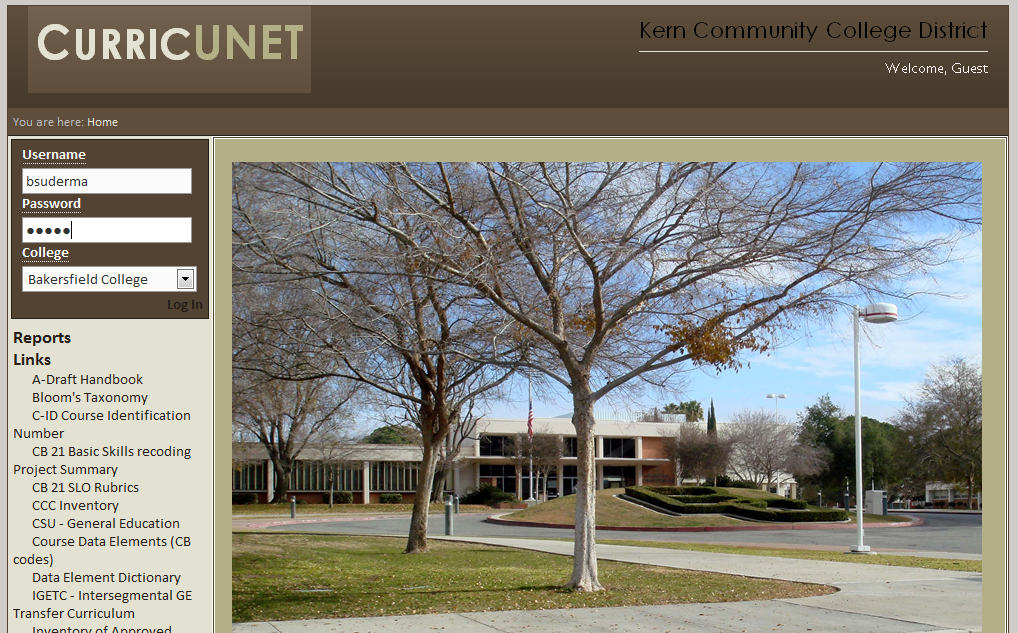 Step 2 - Assessment Module	Click on the level you want to work on:  Course or Program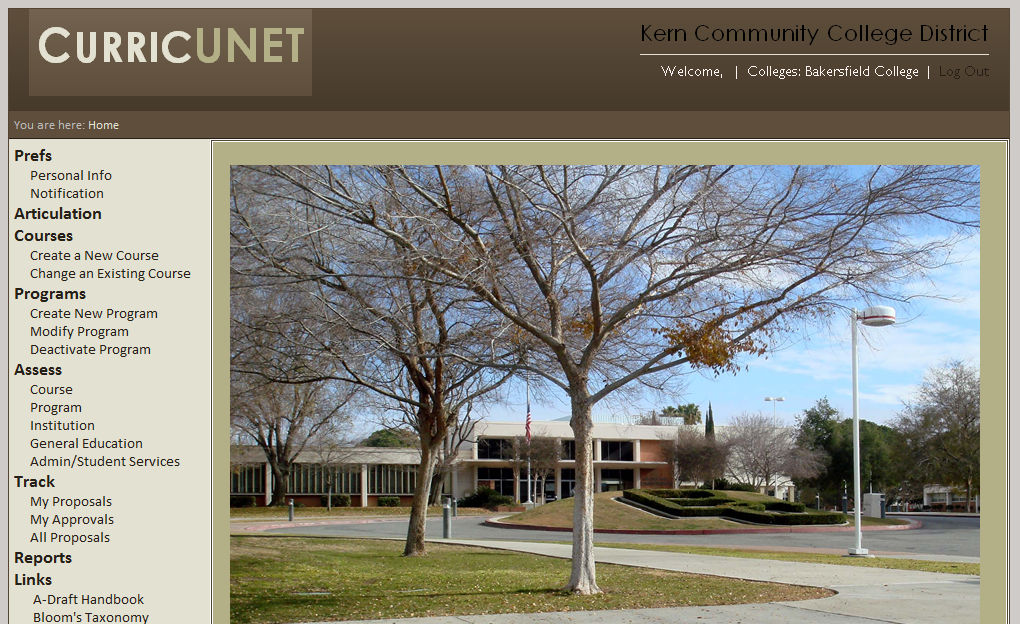 Step 3 - College and Department (Both course and Program)Choose your college and BC-department If you are doing a course level assessment plan, this will bring up all of the courses in that department.  You may drill down farther to one particular course here if you wishYou do not need to put in a date unless you have assessed this before and it is in curricUNET)Click “Next” 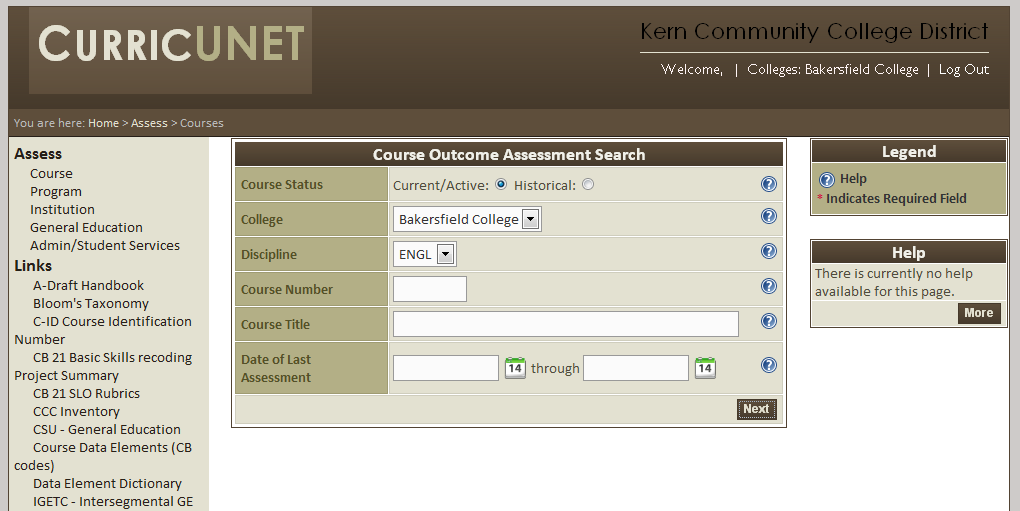 Course Level AssessmentStep 4:  Choose Your CourseScroll down to your course and click on the white dot. Click on “Next” at the bottom of the page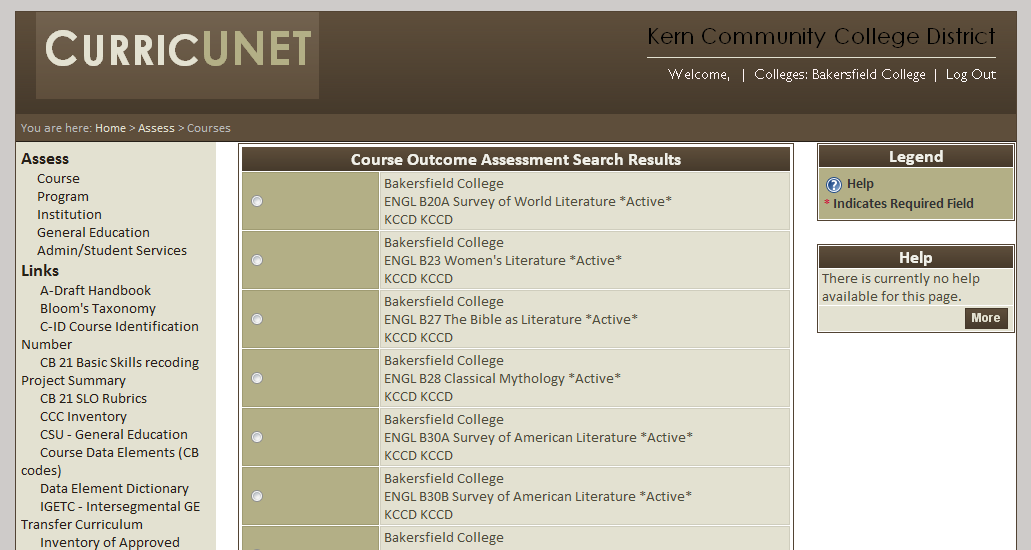 On the next page, click on the SLO on which you are reporting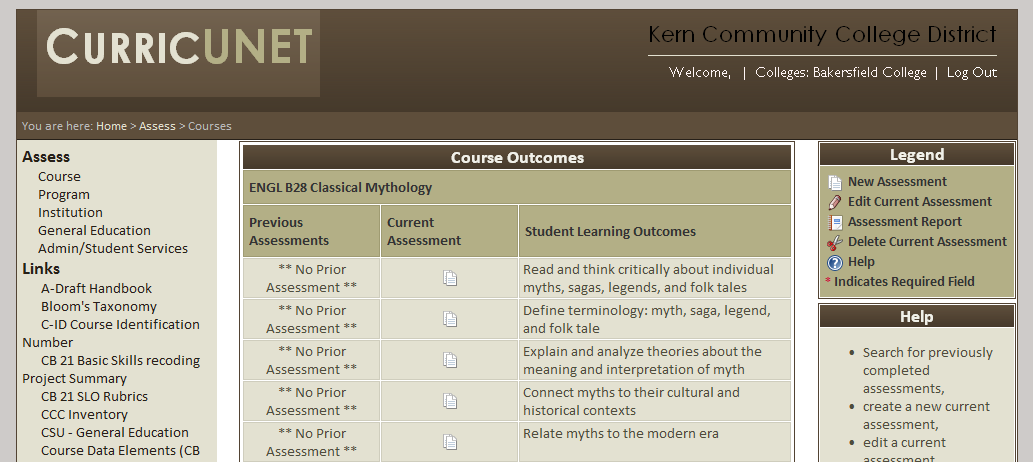 Skip to step 5 to continue Course Level AssessmentProgram Level AssessmentStep 4:  Choose your ProgramClick on the white dot next to your programClick on “next” at the bottom of the page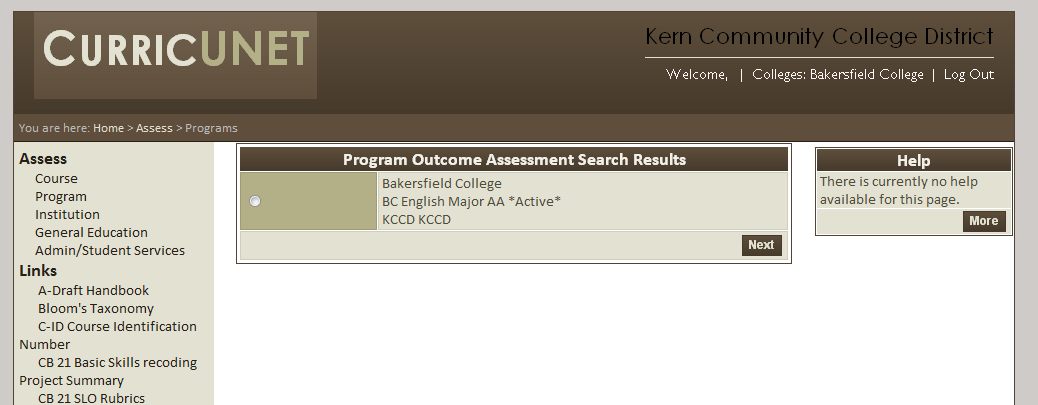 NOTE:  If your program is not approved through the Curriculum Committee yet, your program level SLOs will not appear at this time.  Contact Bernadette to discuss if you want to have them manually put in for you, or do the paper form from last year.If your program level outcomes are in curricUNET, proceed to step 5    Step 5: Your Assessment PlanChoose the Assessment term (This time it is 30-Spring 2012)Tell us the target you were shooting for in your results (You can adjust this next time if you need to)Choose the closest option for your Assessment/scoring method, or choose “Other” and describe the assessment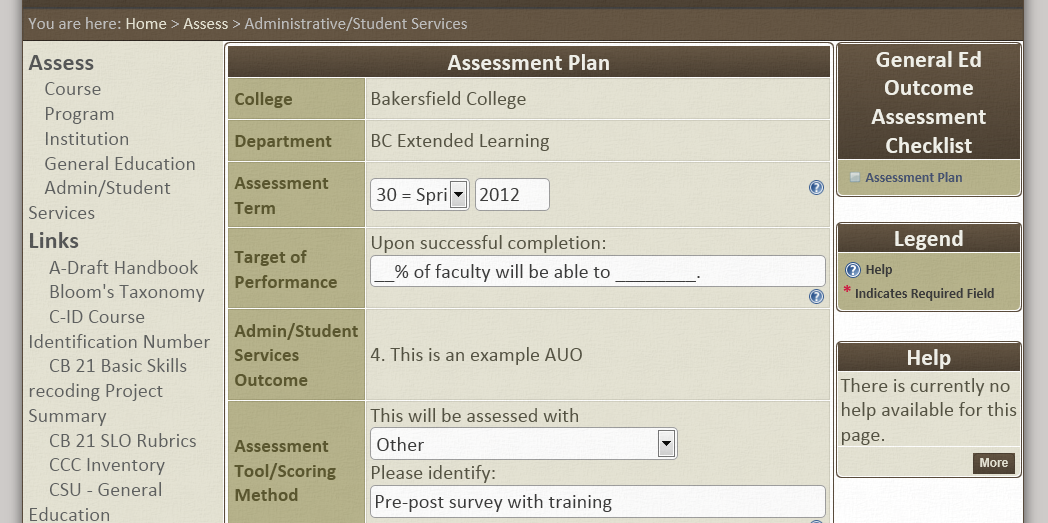 Step 5, ContinuedDescribe your assessment methodClick on “Save” if you want to come back and edit/  or “Finish” if you are done with this section.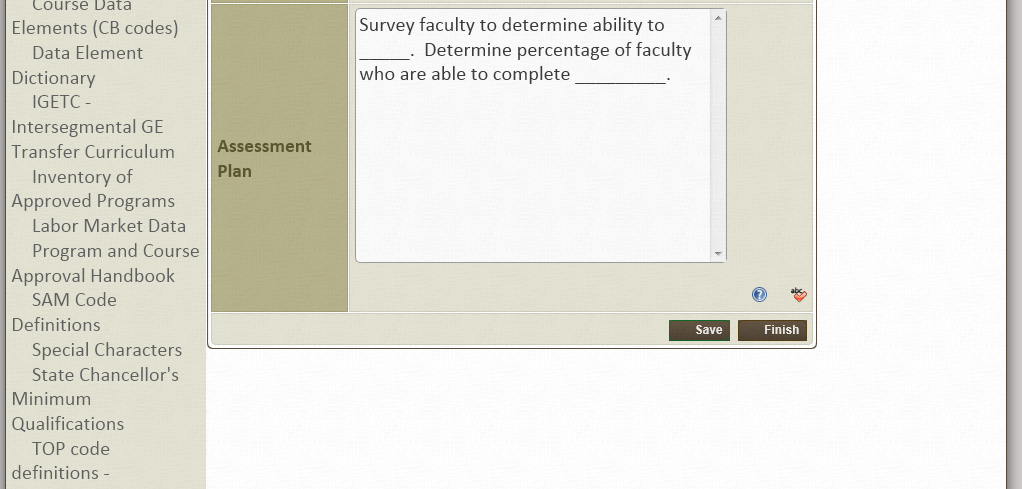 Step 6- Your Assessment ResultsChoose Assessment Results on the right side barDescribe what the results were of your assessment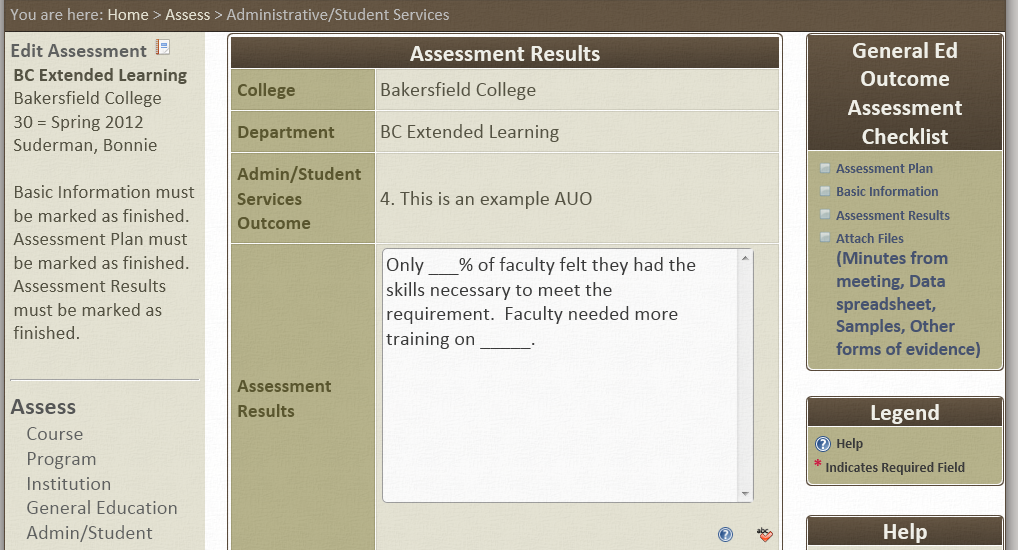 Step 6, ContinuedDescribe the decisions you have made based upon those resultsDescribe how these new decisions may impact your budget (Make sure this goes in your APR next time!)List the participants in your assessment and decisionClick on “Save” if you want to come back and edit/”Finish” if you are done with this section.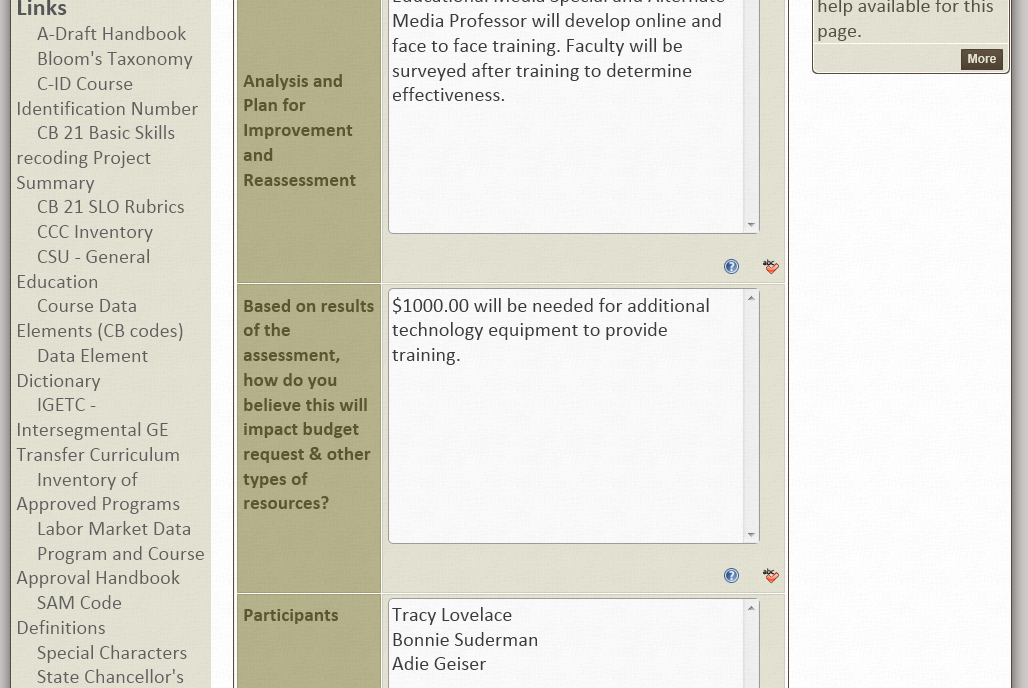 Step 7 —Attach any DocumentationClick on Attach FilesName the Information you will be attachingAttach the fileClick on “Finish” when you have attached all your documentation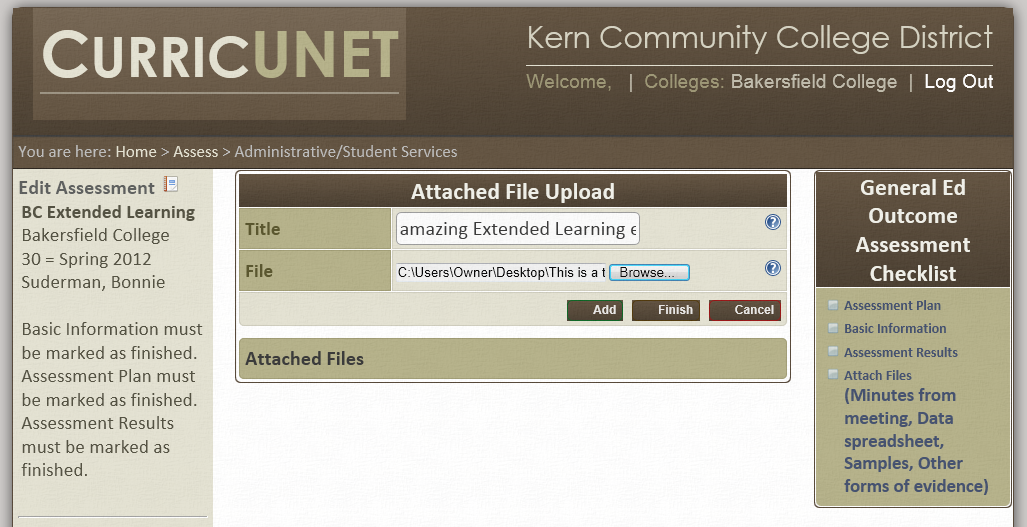 **In this section include any copies of your survey and the results, results of the focus group, results of the essay and rubric scoring, etc.  Step 8- Basic InformationTell us when you plan to assess this AUO againAdd any Co-contributors (these are people you want to have access to this curricUNET report to edit and  input information, not just those who have been involved in the assessment process)If you had assessed this AUO before and made changes based on those results the last time, describe those changes and what happened.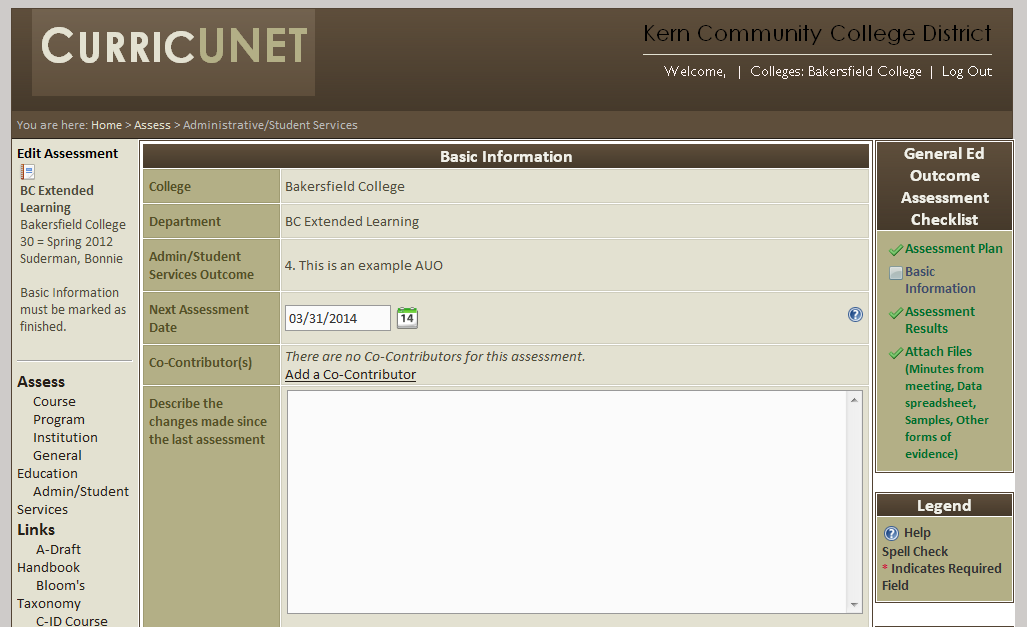 Step 9 - Complete Your ReportWhen you have chosen “Finish” on each of the sections, they will turn green on the right side bar.  If they are not green, go back to that section and click on “Finish”When they are all finished, the complete option will appear on the right side bar.  Click on it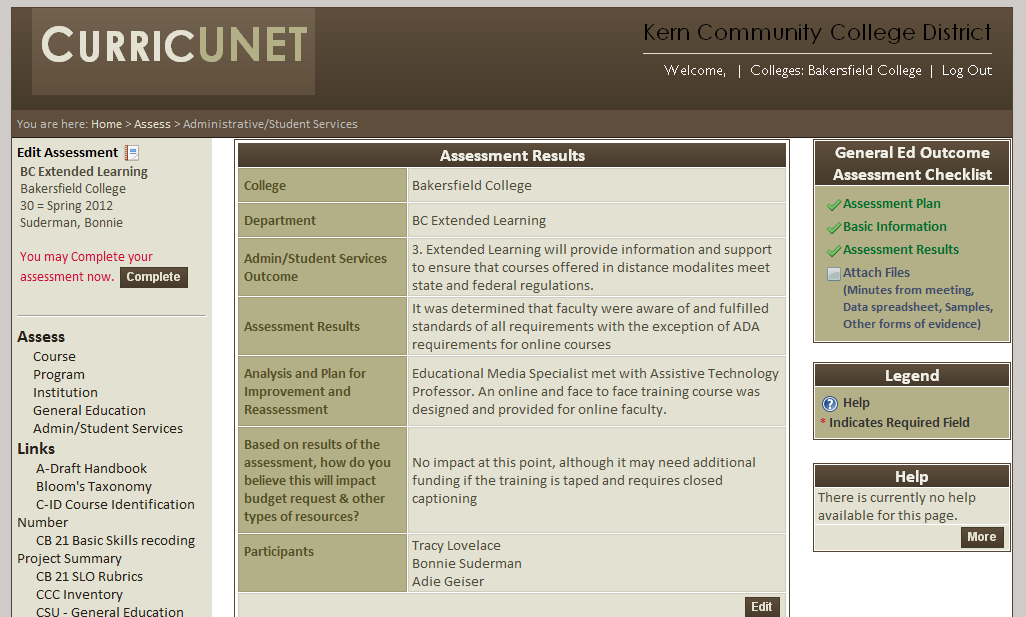 Your report will not be sent to your Assessment CoordinatorCongratulations!  You have completed your assessment report and there were no earth-shattering calamities!